车百凡库存车金融云平台-界面设计说明书要求：使用的工具及环境:visual studio, angular,ionic2以上页面动态功能放在ts中，ts名根据文档名命名。假数据在相应的页面写，不能都写在html中。服务器地址可变：url以下路径以http://192.168.3.102:8200为例登录注册页面分布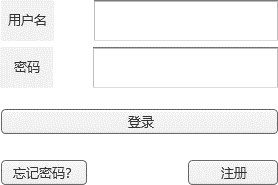 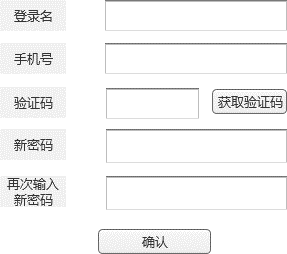 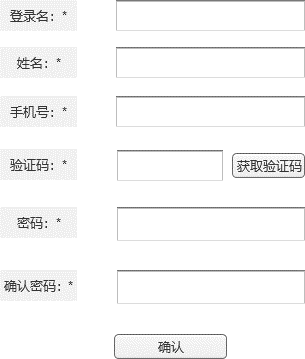 图 一-1 注册登录功能界面原型页面元素说明用户（sysUser）：用户名(loginName)，密码(password)，确认密码(secondPwd)，姓名(userName)，手机号(phonenumber)，验证码(verificationCode)，邮箱信息(email)事件说明所有信息都是必填项，需要有验证，密码不少于8位，是否为手机号，邮箱是否正确填写注册信息，没问题的话，注册成功进入主页面显示“我的”信息，不成功则提示为空，已经存在，两次密码不一致，验证码已失效，验证码不正确，邮箱不存在。把需要传到后台的数据放到sysUser中，传sysUser到后台；接口说明登录url： http://192.168.3.102:8200/sys/login/loginsend接口提交方式：POST前端请求数据：后端响应数据：获取验证码：url：http://192.168.3.102:8200/sys/login/getCodesend接口提交方式：POST前端请求数据：后端响应数据：注册url：http://192.168.3.102:8200/sys/login/sysRegistersend接口提交方式：POST前端请求数据：后端响应数据：找回密码：url：http://192.168.3.102:8200/sys/login/findPasswordsend接口提交方式：POST前端请求数据：后端响应数据：车辆绑定页面分布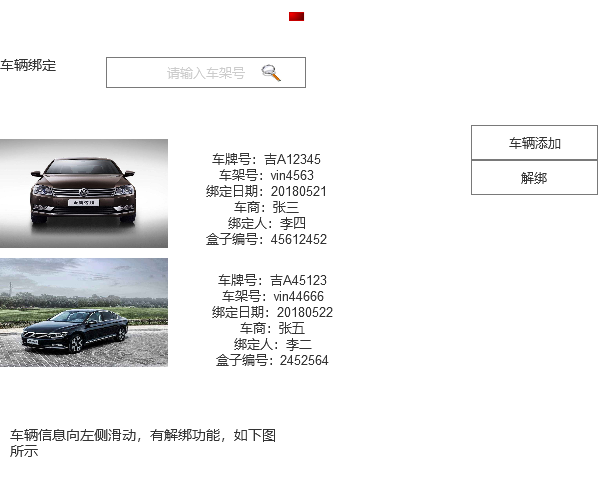 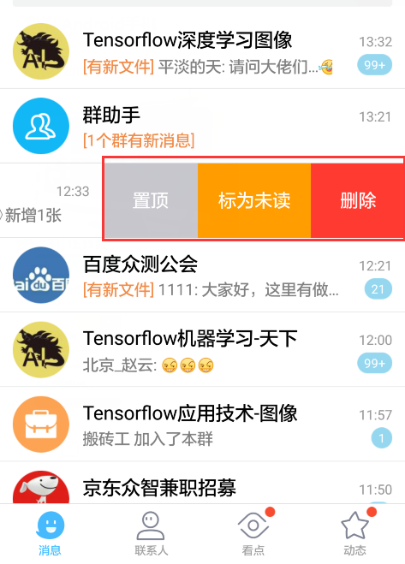 图2：解邦车辆车辆详情：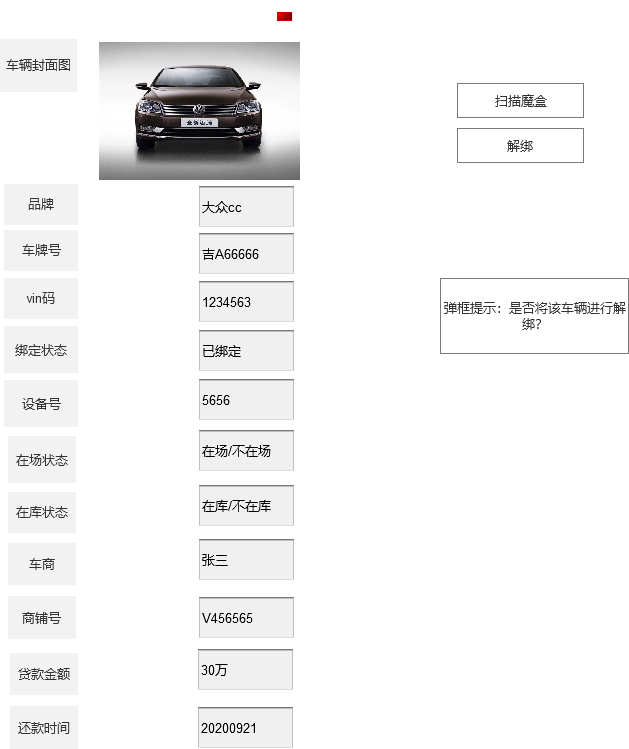 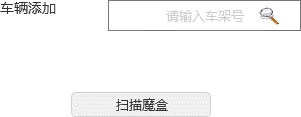 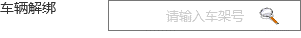 页面元素说明车牌号(carNumberPlate)，车架号(vincode)，车辆颜色(color),品牌(brand)，入场状态（isEnter），入库状态（isInStock），设备码(boxCode)，车辆封面图(coverPic),商铺名(shopName)，合同人(shopContractorName),	事件说明登录后,当用户信息中有组织时，进到绑定管理中。当车的状态为在库，在场并且非金融车辆时，才能点击扫描魔盒按钮。车辆添加，车辆解绑，查询都跳转到车辆详情页。接口说明车辆信息：url：http://192.168.3.102:8200/binding/binding/carMsgListsend接口提交方式：POST前端请求数据：后端响应数据：查找车辆url：http://192.168.3.102:8200/common/car/findCarMsgsend接口提交方式：POST前端请求数据：后端响应数据：车辆详情url：http://192.168.3.102:8200/common/car/carMsgsend接口提交方式：POST前端请求数据：后端响应数据：扫一扫url： http://192.168.3.102:8200/binding/binding/scansend接口提交方式：POST前端请求数据：后端响应数据：绑定url： http://192.168.3.102:8200/binding/binding/lockUpsend接口提交方式：POST前端请求数据：后端响应数据：解绑url： http://192.168.3.102:8200/binding/binding/untiesend接口提交方式：POST前端请求数据：后端响应数据：车辆等级页面分布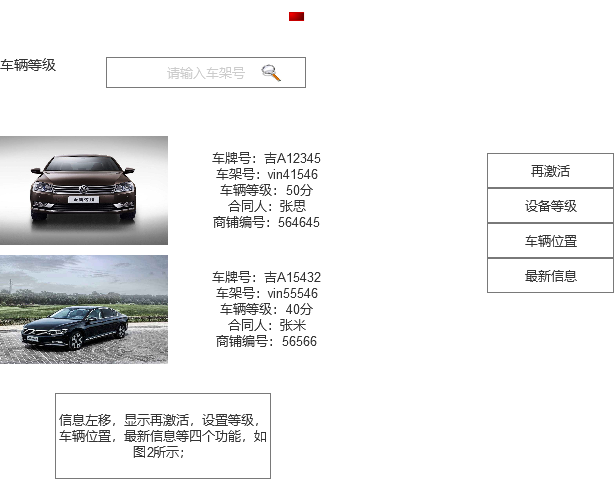 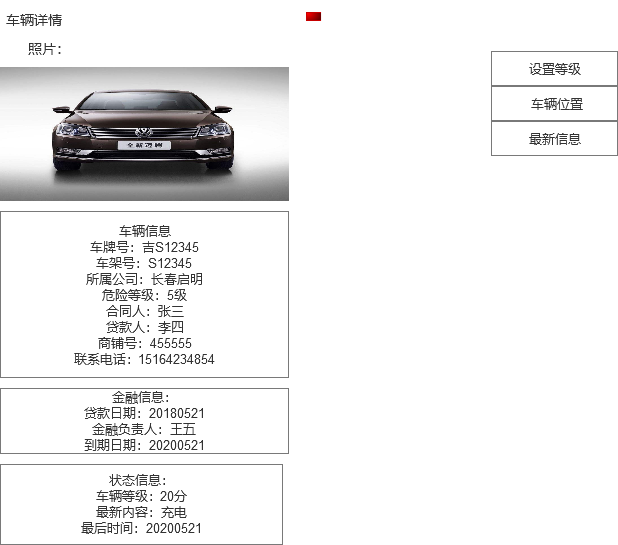 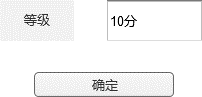 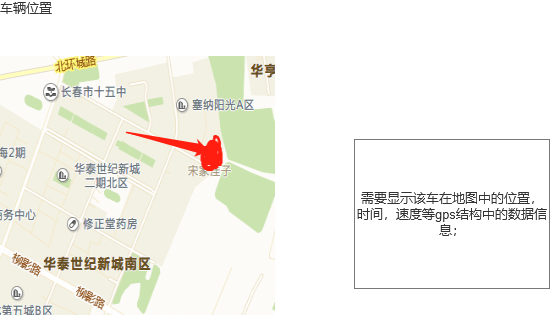 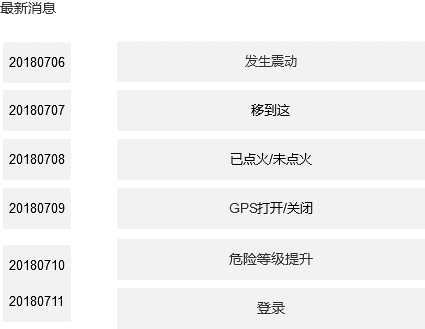 页面元素说明车辆id(carId)，vin码(vincode)，车牌号(carNumberPlate) , 经度(longitude) , 纬度(latitude), 速度(speed),方位角度(degree), 卫星数(viewedSates) 事件说明通过vin码(vincode)，车牌号(carNumberPlate)查询。看到所有金融车，可以通过车牌号，车架号查询车辆信息。查看车辆位置，设备日志。点击在激活时，弹框提示是否需要再次激活。接口说明车信息url： http://192.168.3.102:8200/carmonitor/carmonitor/carMsgListsend接口提交方式：POST前端请求数据：后端响应数据：再激活url： http://192.168.3.102:8200/carmonitor/carmonitor/secondActivationsend接口提交方式：POST前端请求数据：后端响应数据：设置等级url： http://192.168.3.102:8200/carmonitor/carmonitor/setLevelsend接口提交方式：POST前端请求数据：后端响应数据：查看位置url： http://192.168.3.102:8200/carmonitor/carmonitor/lookLocationsend接口提交方式：POST前端请求数据：后端响应数据：最新消息url： http://192.168.3.102:8200/carmonitor/carmonitor/historicalTracksend接口提交方式：POST前端请求数据：后端响应数据：门禁监控页面分布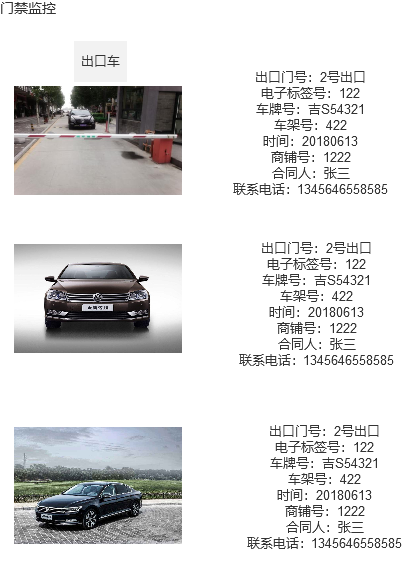 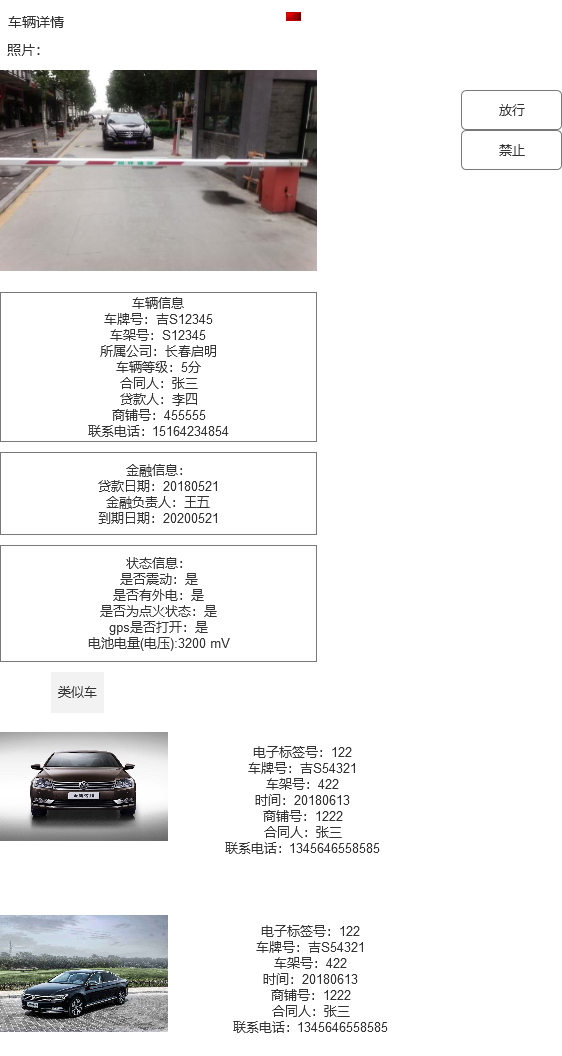 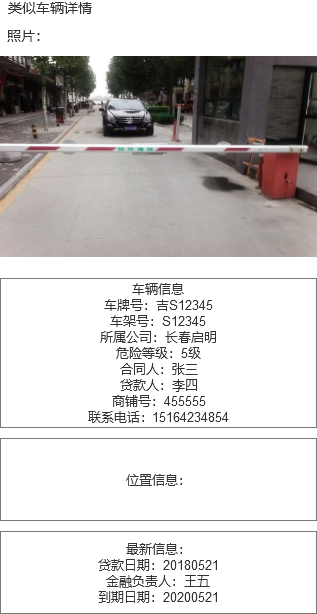 页面元素说明类型(type)，车牌号(carNumberPlate)，车架号(vincode)，品牌(brand)，入场状态（isEnter），入库状态（isInStock），设备码(boxCode)，车辆封面图(coverPic),商铺名(shopName)，合同人(shopContractorName),	车辆颜色(color),	处理结果(handleResult),是否震动(shake), 是否有外电(charger), 是否为点火状态(acc), gps是否打开(gps), gsm信号0-31 (rssi), 电池电量(电压):0-4200 mV (vbat), 充电状态(chargeStatus), 充电电压(adc)事件说明当有疑似金融车辆进过门禁时，需要看到经过门禁的金融车。点击查看详情，所有和该车相似的都显示出来，以便做出准确的判断。出口车才有放行不放行按钮。接口说明门禁车列表url： http://192.168.3.102:8200/doormonitor/doormonitor/carMsgListsend接口提交方式：POST前端请求数据：后端响应数据：门禁车列表url： http://192.168.3.102:8200/doormonitor/doormonitor/doorCarMsgsend接口提交方式：POST前端请求数据：后端响应数据：是否放行url： http://192.168.3.102:8200/carmonitor/carmonitor/ifLetGosend接口提交方式：POST前端请求数据：后端响应数据：我页面分布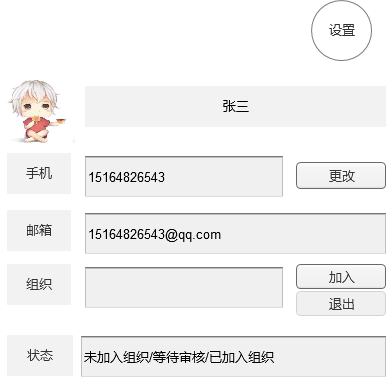 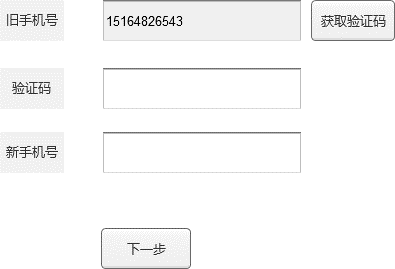 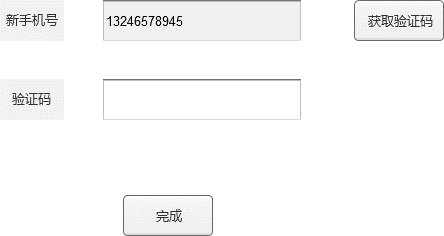 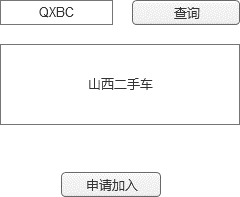 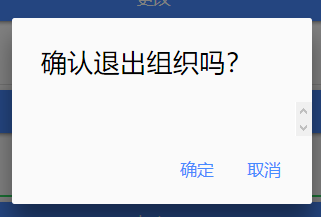 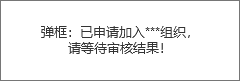 设置：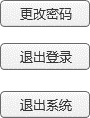 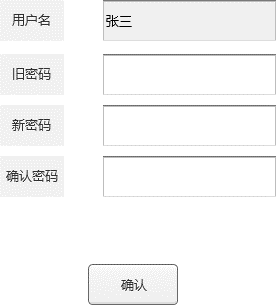 页面元素说明头像(headPortrait)，姓名(userName)，手机号(phonenumber)，邮箱(email)，状态(status),组织代码(organizationCode)，组织名(organizationName)，新手机号(newPhonenumber)，验证码(verificationCode),密码(password),新密码(newPassword)事件说明登录时，就可以获取我的相关信息。有组织就显示，而且加入按钮不可以点击。没有就空着，并且加入按钮可以点击，退出按钮不可点击。状态是根据接收到的参数来显示的。确认新密码和确认密码相同，组织名(山西二手车)只读。接口说明查询组织：url： http://192.168.3.102:8200/setting/organization/findsend接口提交方式：POST前台请求数据：后台响应数据：申请组织：url： http://192.168.3.102:8200/setting/organization/applyfor send接口提交方式：POST前台请求数据：后台响应数据：退出组织：url： http://192.168.3.102:8200/setting/organization/exitsend接口提交方式：POST前台请求数据：后台响应数据：更改手机号：url： http://192.168.3.102:8200/setting/my/changePhoneNumber send接口提交方式：POST前台请求数据：后台响应数据：下一步：url： http://192.168.3.102:8200/setting/my/nextStep send接口提交方式：POST前台请求数据：后台响应数据：更改密码：url： http://192.168.3.102:8200/setting/my/changePassword send接口提交方式：POST前台请求数据：后台响应数据：输入参数长度描述loginNameVariable characters (50)用户名（必填）passwordVariable characters (50)密码（必填）字段名数据格式备注说明“state”String响应状态，success 成功 , error 错误“msg”String错误消息“data”:String{ “sysUserId”:”人员id”, “headPortrait”:”头像”, “userName”:”姓名”, “phonenumber”:”手机”, “email”:”邮箱”, “organizationName”:”组织名”, “status”:”状态(0无组织1组织申请中2组织审核未通过3正常）”}输入参数长度描述phonenumberVariable characters (20)手机号（必填）字段名数据格式备注说明“state”String响应状态，success 成功 , error 错误“msg”String错误消息“data”:String{ “verificationCode”:” 验证码”}输入参数长度描述loginNameVariable characters (50)用户名（必填）passwordVariable characters (50)密码（必填）userNameVariable characters (20)姓名（必填）phonenumberVariable characters (20)发送内容（必填）verificationCodeVariable characters (10)验证码（必填）emailVariable characters (50)邮箱（必填）字段名数据格式备注说明“state”String响应状态，success 成功 , error 错误“msg”String错误消息“data”:String{}输入参数长度描述loginNameVariable characters (50)用户名（必填）newPasswordVariable characters (50)新密码（必填）phonenumberVariable characters (20)手机号（必填）verificationCodeVariable characters (10)验证码（必填）字段名数据格式备注说明“state”String响应状态，success 成功 , error 错误“msg”String错误消息“data”:String{ }输入参数长度描述totalString从第几条数据开始countString查几条字段名数据格式备注说明“state”String响应状态，success 成功 , error 错误“msg”String错误消息“data”:String{ "carNumberPlate":"车牌号",  "vincode":"车架号","bindTime":"绑定日期"，"brand ":"车商","coverPic":"车辆封面图","bindPerson":"绑定人" ,"boxCode":"盒子编号"},{ "carNumberPlate":"车牌号",  "vincode":"车架号","bindTime":"绑定日期"，"brand ":"车商","coverPic":"车辆封面图","bindPerson":"绑定人" ,"boxCode":"盒子编号"}输入参数长度描述vincodeVariable characters (50)车架号（选填）carNumberPlateVariable characters (50)车牌号（选填）typeString1.车辆绑定页面查询，2.车辆等级，门禁监控查询字段名数据格式备注说明“state”String响应状态，success 成功 , error 错误“msg”String错误消息“data”:String{ "carNumberPlate":"车牌号",  "vincode":"车架号","bindTime":"绑定日期"，"brand ":"车商","coverPic":"车辆封面图","bindPerson":"绑定人" ,"boxCode":"盒子编号"}输入参数长度描述carIdVariable characters (36)车id（必填）字段名数据格式备注说明“state”String响应状态，success 成功 , error 错误“msg”String错误消息“data”:String{ "carNumberPlate":"车牌号","vincode":"vin码","bindTime":"绑定日期"，"brand ":"车商","coverPic":"车辆封面图","bindPerson":"绑定人" ,"boxCode":"盒子编号",“color”:”车辆颜色”，"brand":"品牌","isEnter":"入场状态",  "isInStock":"入库状态","boxCode":"设备码","coverPic":"车辆封面图","dangerLevel”:”车辆等级”, "loanAmount":"贷款金额","repaymentTime":"还款时间",}输入参数长度描述vincodeVariable characters (50)车架号（选填）boxCodeVariable characters (100)设备码（选填）字段名数据格式备注说明“state”String响应状态，success 成功 , error 错误“msg”String错误消息“data”:String{ }输入参数长度描述vincodeVariable characters (50)车架号（选填）boxCodeVariable characters (100)设备码（选填）字段名数据格式备注说明“state”String响应状态，success 成功 , error 错误“msg”String错误消息“data”:String{ }输入参数长度描述vincodeVariable characters (50)车架号（选填）boxCodeVariable characters (100)设备码（选填）字段名数据格式备注说明“state”String响应状态，success 成功 , error 错误“msg”String错误消息“data”:String{ }输入参数长度描述totalString从第几条数据开始countString查几条字段名数据格式备注说明“state”String响应状态，success 成功 , error 错误“msg”String错误消息“data”:String{"carNumberPlate":"车牌号","vincode":"车架号","color":"车辆颜色","brand":"品牌","isEnter":"入场状态","isInStock":"入库状态","boxCode":"设备码","coverPic":"车辆封面图","shopName":"商铺名",  "shopContractorName":"合同人"}输入参数长度描述deviceBoxIdVariable characters (36)设备盒子id字段名数据格式备注说明“state”String响应状态，success 成功 , error 错误“msg”String错误消息“data”:String{ }输入参数长度描述deviceBoxIdVariable characters (36)设备盒子iddangerLevelString等级字段名数据格式备注说明“state”String响应状态，success 成功 , error 错误“msg”String错误消息“data”:String{ }输入参数长度描述deviceBoxIdVariable characters (36)设备盒子id字段名数据格式备注说明“state”String响应状态，success 成功 , error 错误“msg”String错误消息“data”:String{ "longitude":"经度","latitude":"纬度","speed":"速度","degree":"方位角度","viewedSates":"卫星数"}输入参数长度描述deviceBoxIdVariable characters (36)设备盒子id字段名数据格式备注说明“state”String响应状态，success 成功 , error 错误“msg”String错误消息“data”:String{ "type":"类别","msgs":"信息内容",},{ "type":"类别","msgs":"信息内容",}输入参数长度描述totalString从第几条数据开始countString查几条字段名数据格式备注说明“state”String响应状态，success 成功 , error 错误“msg”String错误消息“data”:String{ "carNumberPlate": "车牌号",  "vincode":"车架号",“color”:”车辆颜色”，"brand":"品牌","coverPic":"车辆封面图",“dangerLevel”:”车辆等级”},输入参数长度描述totalString从第几条数据开始countString查几条字段名数据格式备注说明“state”String响应状态，success 成功 , error 错误“msg”String错误消息“data”:String{ "carNumberPlate": "车牌号",  "vincode":"车架号",“color”:”车辆颜色”，"brand":"品牌","coverPic":"车辆封面图",“dangerLevel”:”车辆等级”},输入参数长度描述handleResultInteger状态(必填0.放行1.禁止)carIdVariable characters (36)车id（必填）sysUserIdVariable characters (36)用户id字段名数据格式备注说明“state”String响应状态，success 成功 , error 错误“msg”String错误消息“data”:String{ },输入参数长度描述organizationCodeVariable characters (20)组织代码，判断是否为空字段名数据格式备注说明“state”String响应状态，success 成功 , error 错误“msg”String错误消息“data”:String{ "organizationName":"组织名"}输入参数长度描述organizationNameVariable characters (100)组织名，判断是否为空sysUserIdVariable characters (36)用户id字段名数据格式备注说明“state”String响应状态，success 成功 , error 错误“msg”String错误消息“data”:String{ }输入参数长度描述organizationNameVariable characters (100)组织名，判断是否为空sysUserIdVariable characters (36)用户id字段名数据格式备注说明“state”String响应状态，success 成功 , error 错误“msg”String错误消息“data”:String{ }输入参数长度描述telephoneNumberVariable characters (20)手机号，判断是否为空verificationCodeVariable characters (10)验证码，判断是否为空sysUserIdVariable characters (36)用户id字段名数据格式备注说明“state”String响应状态，success 成功 , error 错误“msg”String错误消息“data”:String{ }输入参数长度描述sysUserIdVariable characters (36)用户id，newTelephonenumberVariable characters (20)手机号，判断是否为空verificationCodeVariable characters (10)验证码，判断是否为空字段名数据格式备注说明“state”String响应状态，success 成功 , error 错误“msg”String错误消息“data”:String{ }输入参数长度描述sysUserIdVariable characters (36)用户id，passwordVariable characters (20)旧密码，判断是否为空newPasswordVariable characters (10)新密码，判断是否为空字段名数据格式备注说明“state”String响应状态，success 成功 , error 错误“msg”String错误消息“data”:String{ }